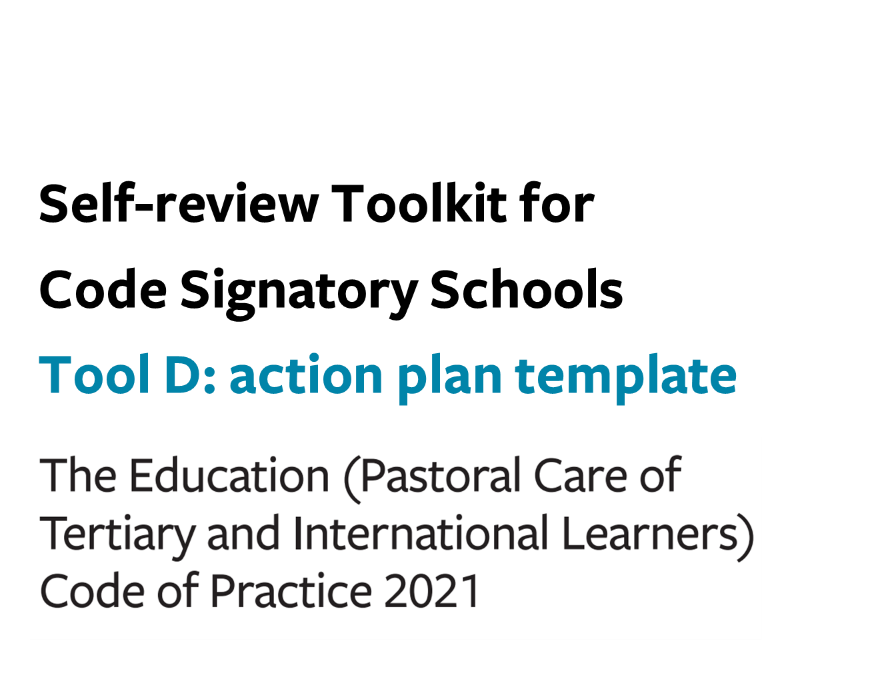 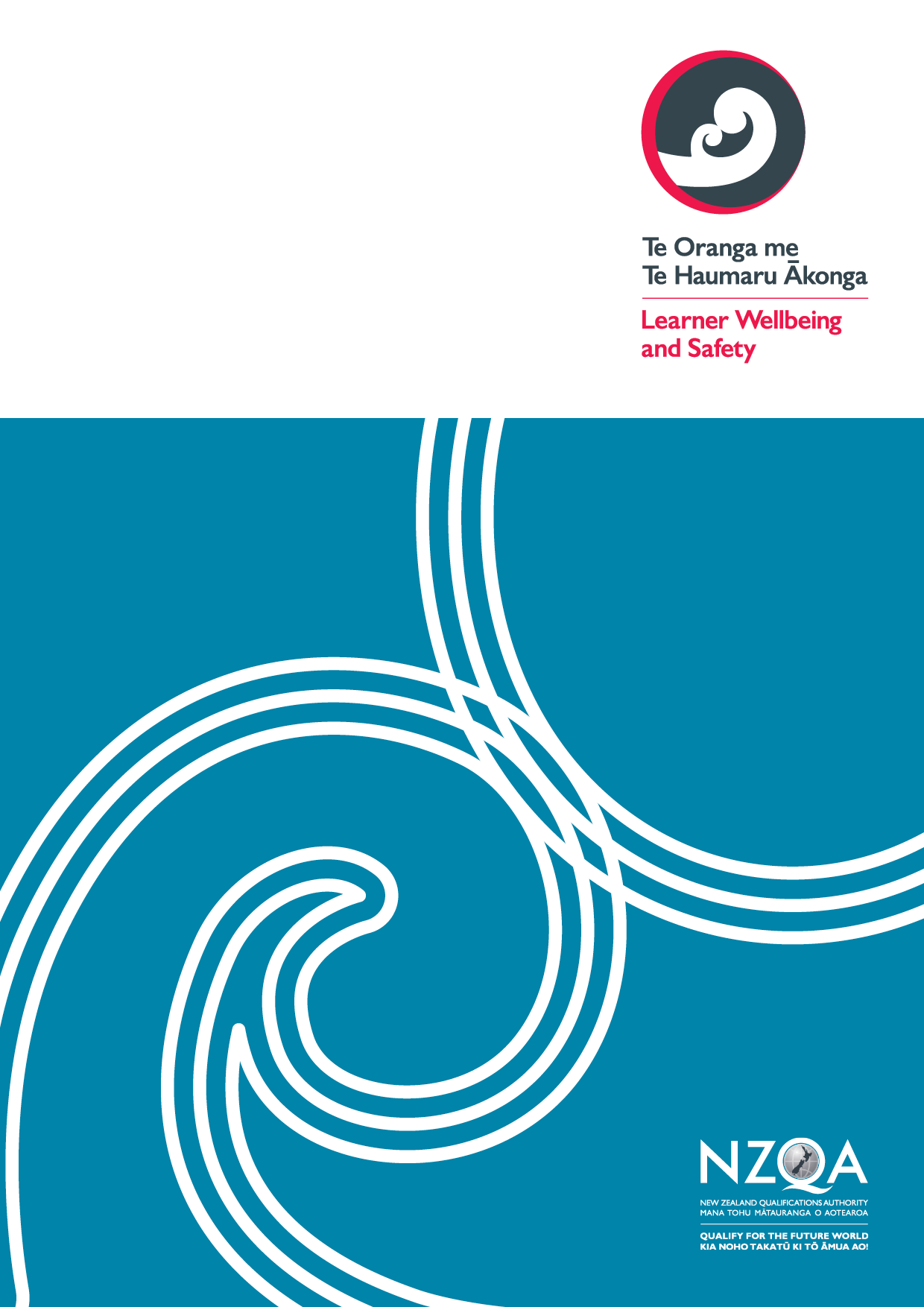 Tool D: action plan template (the Code)For the period: DD/MM/YYYY to DD/MM/YYYY Based on our analysis, what do we need to do differently in the coming year?Who is responsible for implementing the planned next steps, and by when?How will we monitor our plan to ensure that it is implemented? How will we know that the actions we took were successful?Action/s to be takenOwnerDue datePlan for monitoring implementationMeasures of successOutcome 13: Marketing and promotionOutcome 13: Marketing and promotionOutcome 13: Marketing and promotionOutcome 14: Managing and monitoring education agentsOutcome 14: Managing and monitoring education agentsOutcome 14: Managing and monitoring education agentsOutcome 15: Offer, enrolment, contracts, and insuranceOutcome 15: Offer, enrolment, contracts, and insuranceOutcome 15: Offer, enrolment, contracts, and insuranceOutcome 16: Immigration mattersOutcome 16: Immigration mattersOutcome 16: Immigration mattersOutcome 17: OrientationOutcome 17: OrientationOutcome 17: OrientationOutcome 18:Safety and wellbeingOutcome 18:Safety and wellbeingOutcome 18:Safety and wellbeingOutcome 19: Learner support, advice and servicesOutcome 19: Learner support, advice and servicesOutcome 19: Learner support, advice and servicesOutcome 20: Managing withdrawal and closureOutcome 20: Managing withdrawal and closureOutcome 20: Managing withdrawal and closureOutcomes 21 and 22: Dealing with complaintsANDCompliance with international learner contract Dispute Resolution Scheme